AJ (Vallová) - 8. A, Bna týden 20. – 24. 4.1) příští týden si napíšeme online test na trpný rod v přítomném prostém, minulém prostém, budoucím a předpřítomném čase (viz tabulka z minula), snažte se cvičení vypracovávat poctivě a nepodvádět2) pracovní sešit 52/2, 53/3 – doplňujete slovesa v závorkách v trpném rodě ve správném čase, o čase vám napoví ČASOVÉ VÝRAZY (every day, 5 years ago, in the future apod.) a někdy i činná slovesa v předchozí větě (A fishing boat was in trouble. → A helicopter was sent.)ŘEŠENÍ PRO KONTROLU: cv. 2: 2 was sent, 3 was searched, 4 was found, 5 were rescued, 6 were taken, 7 were interviewed, 8 will be shown, 9 has been seen, 10 was caught, 11 will be taken, 12 will be examined, 13 Was it brought, 14 was released, 15 are often sold, 16 are usedcv. 3: 2 have melted, 3 is thrown away, 4 is recycled, 5 are used, 6 will be needed3) učebnice 64 /přečíst + do velkého sešitu nadpis AUSTRALIA → písemně odpovědět na otázky ve cv. 2 + najít v textu a vypsat věci ze cv. 3a4) Pro dobrovolníky:- zde se můžete podívat na vysvětlení trpného rodu: https://www.youtube.com/watch?v=0jQGCqc8iRs- níže v tomto dokumentu máte další cvičení na trpný rod s řešením - zde si můžete trpný rod procvičit online: https://www.proprofs.com/quiz-school/quizshow.php?title=passive-voice-present-simple-past-perfect&q=1 
https://www.englisch-hilfen.de/en/exercises/active_passive/sentences_gaps.htmhttps://www.e-gramatica.com/testy.php?category=trpny-rod&test=test-3&practice=2https://www.ego4u.com/en/cram-up/grammar/passive/exercises?06https://www.english-4u.de/en/grammar-exercises/passive.htm https://www.helpforenglish.cz/article/2006080901-cviceni-trpny-rod-tvoreni-trpneho-roduhttp://englishmaturita.blog.cz/1301/trpny-rod-cvicenihttps://en.islcollective.com/video-lessons/pink-panther-pink-beard-past-participle-passive-voicehttps://en.islcollective.com/video-lessons/presto-the-magician https://www.english-grammar.at/online_exercises/passive-voice/pa016.htmhttps://www.english-grammar.at/online_exercises/passive-voice/pa014.htmTRPNÝ ROD 1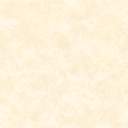 (přítomný a minulý čas prostý)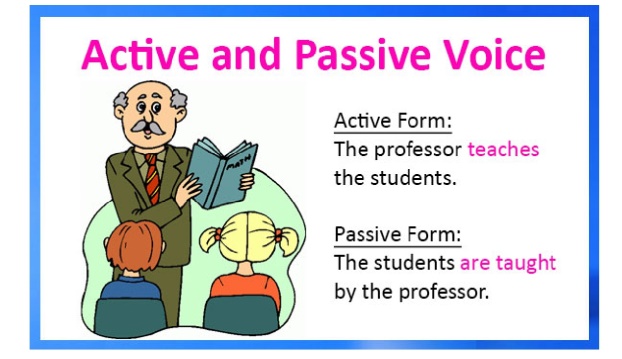 Answer Key Ex. 1)    was made  / were sold  /  are displayed  /  are used  /Ex. 2)1. is made	2.  is played 	  3. are worn 	  4. is taught 	    5. are spoken 	6. are exported7. are boughtEx. 3)1. was discovered	2. was written		3. was………invented		4. was stolen5. was painted		6. were built		7. Was………hitEx. 4)1. A lot of shopping is done online by Ann.2. Cars aren’t made in Wales.3. Wine was produced in Spain in Roman times.4. 78000 text messages a year are sent by an  average teenager.5. Sneakers were invented in the USA. 6. English is spoken all over the world.Trpný rod 2(předpřítomný čas a budoucí čas s will)KEYEx. 1)1. The football World Cup has been won five times by Brazil.2. A new planet has been discovered by scientists.3. Three people have been questioned by the police. 4. How many Harry Porter books have been written?5. A new airport has been built in the city.Ex. 2)1. has been built2. have not found3. have not bought4. have been invited5. Have…… been grown6. have not been sent7. has been cancelled8. has been delayedEx. 3)  Students’ own answersEx. 4)1.  will be fixed  2. will be served3. will be published   /  by4.  will be built  / by5.  will be questioned  / by6.  will be written  / by